楽譜出版申請書申請日：申請者名：（法人の場合）代表者名：（法人の場合）担当者名：住所：電話番号：＜使用楽曲＞※状況により、楽曲の使用許諾を得られない場合もございます。＜楽譜の詳細＞＜備考＞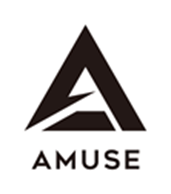 使用楽曲名JASRACコード作詞者名作曲者名123販売物のタイトル発行・配信予定日販売価格（税抜）発行部数（予定）収録総曲数（当社管理楽曲を含む）歌詞の掲載有 / 無種別曲集 / 歌詞集 / ピース / ダウンロード配信 / その他（　　　　）配信サイト（ダウンロード配信の場合）アレンジ（例：ピアノアレンジ）※メロディーライン、尺の変更等はお控えいただき、原曲のイメージを損なわないアレンジをお願い致します。